EEmergency Services Levy Act 2002Portfolio:Minister for Emergency ServicesAgency:Department of Fire and Emergency ServicesEmergency Services Levy Act 20022002/0395 Dec 20021 Jan 2003 (see s. 2 and Gazette 30 Dec 2002 p. 6635)Fire and Emergency Services Legislation Amendment Act 2012 Pt. 7 Div. 52012/02229 Aug 20121 Nov 2012 (see s. 2(b) and Gazette 31 Oct 2012 p. 5255)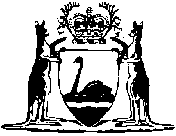 